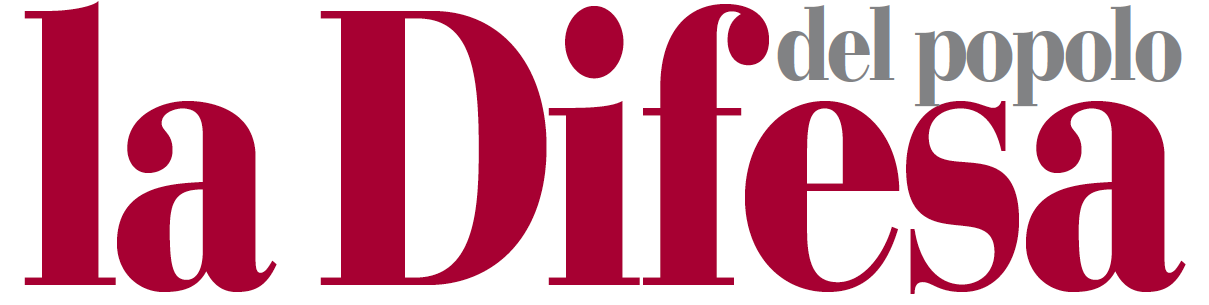 &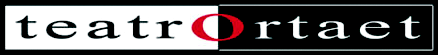 Padova 15 maggio 2015COMUNICATO STAMPA 158/2015Alla fiera campionaria di Padova, La Difesa del popolo e teatrOrtaetricordano i cent’anni dallo scoppio della Grande Guerra16-24 maggio, padiglione 3La fiera campionaria di Padova diventa la prima vetrina del progetto di collaborazione sulla Grande Guerra tra l’associazione culturale teatrOrtaet e il settimanale diocesano di Padova La Difesa del popolo. Nel padiglione 3 – riservato al centenario del primo conflitto mondiale, che per l’Italia inizia per l’appunto il 24 maggio – i visitatori possono trovare: – uno spazio scenico in cui Alessandra Brocadello e Carlo Bertinelli di teatrOrtaet propongono alcuni intermezzi teatrali tratti dal loro spettacolo “La Grande Guerra. Voci e ricordi nelle stagioni della storia”. Ai dialoghi tra diversi protagonisti del periodo bellico – come, ad esempio, la crocerossina Freya Stark e il cappellano militare dei granatieri, il padovano don Giovanni Rossi – sono abbinate letture di diari e testimonianze, stralci di lettere, presentazioni di libri o di altre iniziative legate al centenario del primo conflitto mondiale. Gli intermezzi teatrali si succedono da mercoledì 20 a venerdì 22 maggio alle 18, 19 e 21, mentre sabato 23 e domenica 24 sono preceduti da altri due momenti, alle 14 e alle 16; – la mostra di alcune prime pagine della Difesa del popolo pubblicate durante la Grande Guerra, a illustrazione dei momenti salienti e dei temi che furono particolarmente cari al settimanale diocesano nel corso del conflitto: la solidarietà nei confronti dei preti ingiustamente accusati di “austriacantismo” e poi assolti dai tribunali militari; i bombardamenti sulle città indifese che fecero, a Padova in particolare, un centinaio di morti in una volta sola; l’assistenza ai profughi che a più riprese furono sospinti dai combattimenti a fuggire dall’una e dall’altra parte del fronte, perdendo ogni loro avere e spesso anche ogni fonte di sostentamento. Dopo la presenza in fiera campionaria, la mostra verrà ospitata in altopiano di Asiago durante l’estate 2015 (in sede e data da definirsi).Il settimanale diocesano già da luglio dello scorso anno sta ricordando il centenario della Grande Guerra: con una pagina mensile che rievoca come il conflitto è stato raccontato sulla Difesa cent’anni fa; con la possibilità di scaricare da difesapopolo.it una prima pagina dell’epoca in alta risoluzione;in occasione del centenario dell’ingresso dell’Italia in guerra, il 24 maggio, viene messo on line sul sito difesapopolo.it il primo di quattro “quaderni” che raccontano gli anni della guerra letti attraverso le pagine della Difesa dell’epoca.La Difesa del popolo e teatrOrtaet promuovono, durante la fiera campionaria, anche un’iniziativa estiva sempre in tema di Grande Guerra. Domenica 28 giugno si terrà una “passeggiata” animata in val Magnaboschi, Cesuna, sull’altopiano di Asiago. Alessandra Brocadello e Carlo Bertinelli si calano nelle vesti di alcuni protagonisti del primo conflitto mondiale – legati alla storia della chiesa di Padova – a partire da testi contenuti nelle pagine del settimanale diocesano e da testimonianze dell’epoca.  Informazioni: difesapopolo.it e teatrortaet.it